Obecní úřad Dvory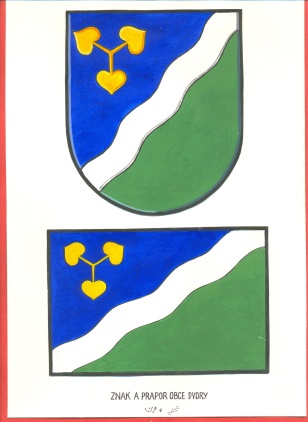 Dvory č.p. 3,288 02 Nymburktel.: 325 531 000, e-mail: obec@dvoryunymburka.czč.ú.: 505423359/0800Žádost o závazné stanovisko ke kolaudaciŽadatel:Příjmení jméno / název:				Bydliště / Sídlo:					Datum narození / IČO:				Tel.:							Žádám o vydání závazného stanoviska ke kolaudaci nemovitostiDruh nemovitosti:						na parcele číslo:			v k.ú.: Dvory u Nymburkave vlastnictví: 							V:					 dne:					Podpis			